Инструкция по охране труда и технике безопасности для
проведения Демонстрационного экзамена по стандартам
Ворлдскиллс Россия по компетенции № 45 «Изготовление
прототипов»СодержаниеИнструкция по охране труда и технике безопасности для проведения Демонстрационного экзамена по стандартам Ворлдскиллс Россия по компетенции № 45 «Изготовление прототипов»	 1Общие требования охраны труда	 4Требования охраны труда перед началом выполнения работ 	 8Требования охраны труда во время выполнения работ 	 10Требования охраны труда в аварийных ситуациях	 20Требование охраны труда по окончании работ	 22Общие требования охраны труда	 23Требования охраны труда перед началом работы	 26Требования охраны труда во время работы	 28Требование охраны труда в аварийных ситуациях 	 31Требование охраны труда по окончании работ	 33Программа инструктажа по охране труда и технике безопасностиОбщие сведения о месте проведения экзамена, расположении компетенции, времени трансфера до места проживания, расположении транспорта для площадки, особенности питания участников и экспертов, месторасположении санитарно-бытовых помещений, питьевой воды, медицинского пункта, аптечки первой помощи, средств первичного пожаротушения.Время начала и окончания проведения экзаменационных заданий, нахождение посторонних лиц на площадке.Контроль требований охраны труда участниками и экспертами.Вредные и опасные факторы во время выполнения экзаменационных заданий и нахождение на территории проведения экзамена.Общие обязанности участника и экспертов по охране труда, общие правила поведения во время выполнения экзаменационных заданий и на территории.Основные требования санитарии и личной гигиены.Средства индивидуальной и коллективной защиты, необходимость их использования.Порядок действий при плохом самочувствии или получении травмы. Правила оказания первой помощи.Действия при возникновении чрезвычайной ситуации, ознакомление со схемой эвакуации и пожарными выходами.Инструкция по охране труда для участниковОбщие требования охраны трудаДанная инструкция составлена на основе межотраслевых типовых инструкций по охране труда:ТОИ Р-45-084-01 Типовая инструкция по охране труда при работе на персональном компьютереРД 153-34.0-03.299/5-2001 Типовая инструкция по охране труда при работе с ручным слесарным инструментомРД 153-34.0-03.299/4-2001 Типовая инструкция по охране труда при работе с ручным электроинструментомТОИ Р-31-204-97. Типовая инструкция по охране труда для станочника широкого профиля, токаря, фрезеровщика, шлифовщика, полировщика, зуборезчика, заточникаТИ Р М-075-2003 Межотраслевая типовая инструкция по охране труда для работников, занятых пайкой и лужением изделий паяльникомПОТ Р М-004-97. Межотраслевые правила по охране труда при использовании химических веществПлощадка демонстрационного экзамена должна быть оснащена следующими средствами:инструкция по ТБ и ОТ;огнетушитель;аптечка первой медицинской помощи;таблички с	обозначениями	рабочих помещений (еслиприменимо);знаки безопасности, используемые на рабочем месте.К самостоятельному выполнению заданий в Компетенции «Изготовление прототипов» допускаются участники:прошедшие инструктаж по охране труда по «Программе инструктажа по охране труда и технике безопасности»;ознакомленные с инструкцией по охране труда;имеющие необходимые навыки по эксплуатации инструмента, приспособлений совместной работы на оборудовании;не имеющие противопоказаний к выполнению экзаменационный заданий по состоянию здоровья.В процессе выполнения заданий и нахождения на территории и в помещениях места проведения демонстрационного экзамена, участник обязан четко соблюдать:инструкции по охране труда и технике безопасности;не заходить за ограждения и в технические помещения;соблюдать личную гигиену;принимать пищу в строго отведенных местах;самостоятельно использовать инструмент и оборудование, разрешенное к выполнению задания.При выполнении задания на участника могут воздействовать следующие вредные и (или) опасные факторы:Физические:электромагнитное излучение;повышенный шум;Психологические:чрезмерное напряжение внимания;усиленная нагрузка на зрение;повышенная ответственность;большой объем информации, обрабатываемый в единицу времени;длительные статические нагрузки;постоянное использование СИЗ.Применяемые во время выполнения задания средства индивидуальной защиты перчатки рабочие строительные; респиратор;перчатки нитриловые;очки защитные.Знаки безопасности, используемые на рабочем месте, дляобозначения присутствующих опасностей: F 04 Огнетушитель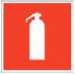 выход |I ЗАПАСНЫЙВЫХОДEC 01 Аптечка первой медицинской помощи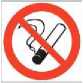 При несчастном случае пострадавший или очевидец несчастного случая обязан немедленно сообщить о случившемся Экспертам.В помещении комнаты экспертов находится аптечка первой помощи, укомплектованная изделиями медицинского назначения, ее необходимо использовать для оказания первой помощи, самопомощи в случаях получения травмы.В случае возникновения несчастного случая или болезни участника , об этом немедленно уведомляются Главный эксперт. Главный эксперт принимает решение о назначении дополнительного времени для участия. В случае отстранения участника от дальнейшего участия в экзамене ввиду болезни или несчастного случая, он получит баллы за любую завершенную работу.Вышеуказанные случаи подлежат обязательной регистрации в Форме регистрации несчастных случаев и в Форме регистрации перерывов в работе.Несоблюдение участником норм и правил ОТ и ТБ ведет к потере баллов. Постоянное нарушение норм безопасности может привести к временному или полному отстранению от выполнения задания демонстрационного экзаменаТребования охраны труда перед началом выполнения работПеред началом выполнения экзаменационного задания участники должны выполнить следующее:В подготовительный день все участники должны ознакомиться с инструкцией по технике безопасности, с планами эвакуации при возникновении пожара, местами расположения санитарно-бытовых помещений, медицинскими кабинетами, питьевой воды, подготовить рабочее место в соответствии с Техническим описанием компетенции.Проверить специальную одежду, обувь и др. средства индивидуальной защиты. Одеть необходимые средства защиты для выполнения подготовки рабочих мест, инструмента и оборудования согласно Приложения А.В течении представленного времени в подготовительный день участники имеют возможность ознакомится с оборудованием, инструментами, материалами, техническими процессами и опробовать оборудование и материалы, предназначенные для демонстрационного экзамена.По окончании ознакомительного периода, участники подтверждают свое ознакомление со всеми процессами, подписав лист прохождения инструктажа по работе на оборудовании по форме.Подготовить рабочее место:- разместить инструмент и расходные материалы в рабочей зоне и/или в инструментальный шкаф ;- произвести подключение и настройку оборудования (до 16 лет производится совместно с экспертами);Подготовить инструмент и оборудование разрешенное к самостоятельной работе.Инструмент и оборудование, не разрешенное к самостоятельному использованию, к выполнению заданий подготавливает уполномоченный Эксперт, участники могут принимать посильное участие в подготовке под непосредственным руководством и в присутствии Эксперта.В день проведения демонстрационного экзамена, изучить содержание и порядок проведения модулей задания, а также безопасные приемы их выполнения. Проверить пригодность инструмента и оборудования визуальным осмотром.Ежедневно, перед началом выполнения задания, в процессе подготовки рабочего места:- уполномоченному эксперту показать кожные покровы для проверки на наличие механических и химических повреждений;- осмотреть и привести в порядок рабочее место , средства индивидуальной защиты;- проверить (визуально ) правильность подключения инструмента и оборудования в электросеть.Подготовить необходимые для работы материалы, приспособления, и разложить их на свои места, убрать с рабочего стола все лишнее.Участнику запрещается приступать к выполнению экзаменационного задания при обнаружении неисправности инструмента или оборудования. О замеченных недостатках и неисправностях немедленно сообщить Эксперту и до устранения неполадок к заданию не приступать.Требования охраны труда во время выполнения работПри выполнении заданий участнику необходимо соблюдать требования техники безопасности использования инструмента и оборудования. При работе с оборудованием, инструментом и расходными материалами необходимо использовать средства индивидуальной защиты.При выполнении заданий и уборке рабочих мест:запрещается работать в легкой обуви (тапочки, сандалии, босоножки);запрещается заходить без разрешения за ограждения технологического оборудования;необходимо быть внимательным, не отвлекаться посторонними разговорами и делами, не отвлекать других участников;соблюдать правила эксплуатации оборудования, механизмов и инструментов, не подвергать их механическим ударам, не допускать падений;поддерживать порядок и чистоту на рабочем месте и в зонах общего пользования;выполнять задания только разрешенным и исправным инструментом.При неисправности инструмента и оборудования - прекратить выполнение задания и сообщить об этом эксперту. Приступать к работе можно после ремонта или замены и соответствующего разрешения.Ни при каких обстоятельствах эксперты не должны разбирать оборудование участника или каким-либо образом влиять на его целостность. При необходимости это должно быть сделано самим участником в присутствии эксперта.Продолжительность выполнения задания на персональном компьютере или ноутбуке без регламентируемых перерывов не должна превышать 2 часов.Во время регламентированных перерывов с целью снижения нервноэмоционального напряжения, утомления зрительного анализатора, устранения влияния гиподинамии и гипокинезии, предотвращения развития утомления целесообразно выполнять комплексы специальных упражнений.В случае возникновения у участника с персональным компьютером зрительного дискомфорта и других неблагоприятных субъективных ощущений,	несмотря на соблюдение	санитарно-гигиенических,экономических требований, режимов труда и отдыха следует применять индивидуальный подход в ограничении времени работ с персональным компьютером коррекцию длительности перерывов для отдыха или проводить смену деятельности на другую, не связанную с использованием персонального компьютера.Перед началом работы оператор обязан:осмотреть и привести в порядок рабочее место;проверить правильность подключения оборудования к электросети;отрегулировать освещенность на рабочем месте.Участнику запрещается приступать к работе при обнаружении неисправности оборудования.Участник во время работы обязан:выполнять только ту работу, которая прописана в задании и по которой он проинструктирован;содержать в порядке и чистоте рабочее место;держать открытыми все вентиляционные отверстия устройств;соблюдать правила эксплуатации вычислительной техники в соответствии с инструкциями по эксплуатации;выполнять санитарные нормы и соблюдать установленные SMP регламентированные перерывы в работе.Участнику во время выполнения задания запрещается:переключение разъемов интерфейсных кабелей периферийных устройств при включенном питании;допускать захламленность рабочего места;производить отключение питания во время выполнения активной задачи;допускать попадание влаги на поверхность системного блока, монитора, рабочую поверхность клавиатуры, дисковода, принтера и др. устройств;производить самостоятельное вскрытие и ремонт оборудования.По окончании работы участник обязан соблюдать следующую последовательность выключения вычислительной техники:произвести закрытие всех активных задач; выключить питание всех периферийных устройств; отключить блок питания.По окончании участник обязан осмотреть и привести в порядок рабочее место.Для защиты пластика на катушке от прямых солнечных лучей должны предусматриваться солнцезащитные устройства (шторы, пленка с металлизированным покрытием, регулируемые жалюзи с вертикальными панелями и др.).В помещении (экзаменационной площадке) и на рабочем месте необходимо поддерживать чистоту и порядок, проводить систематическое проветривание.Перед началом работы на 3 D -принтере осмотреть и убедиться в исправности оборудования, электропроводки. В случае обнаружения неисправностей к работе не приступать. Сообщить об этом и только после устранения неполадок и его разрешения приступить к работе.Участник во время работы на 3 D -принтере обязан:выполнять только ту работу, которая прописана в задании и по которой он проинструктирован;включать и выключать 3D-принтер только выключателями, запрещается проводить отключение вытаскиванием вилки из розетки;содержать в чистоте рабочее место и не загромождать его посторонними предметами;устанавливать катушку с пластиком так, чтобы ее перекос и задержки в подаче нити были исключены;не допускать к 3D-принтеру посторонних лиц, которые не участвуют в работе.Участнику во время выполнения задания запрещается:снимать защитные устройства с оборудования и работать без них, а также трогать нагретый экструдер и столик. Рекомендуемая температура стола для снятия изделия - 30° С.перемещать и переносить 3D-принтер во время печати;во время работы 3D-принтера пить рядом какие-либо напитки, принимать пищу;любое физическое вмешательство во время их работы 3D-принтера, за исключением экстренной остановки печати или аварийного выключения;оставлять включенное оборудование без присмотра.самостоятельно разбирать и проводить ремонт 3D-принтера. Эти работы может выполнять только Технический эксперт;класть предметы на или в 3D-принтер.Обо всех выявленных во время работы неисправностях оборудования необходимо доложить экспертам, в случае поломки необходимо остановить работу до устранения аварийных обстоятельств.После окончания работы с 3 D -принтером отключить 3D-принтер от электросети. При отключении из электророзетки не дергать за электрический шнур (кабель).По окончании участник обязан осмотреть и привести в порядок рабочее место.Деятельность вследствие разнообразия условий и характера работ требует проявления особой внимательности в работе, всестороннего знакомства с оборудованием, которым необходимо пользоваться, знать правила эксплуатации инструмента.Участник перед началом работы обязан:надеть спец одежду, завязать, застегнуть отдельные элементы так, чтобы не было свисающих, развевающихся концов. Волосы убрать под кепку или использовать средства фиксации волос (заколки, резинки, ободки и тп). Внешний вид должен быть опрятным.Инструмент на рабочем столе должен быть расположен так, чтобы исключать его возможность скатывания или падения.Тиски должны быть хорошо закреплены на рабочем столе.Провести визуальный осмотр ручного слесарного и электроинструмента и убедится в отсутствии повреждений и трещин.На холостом ходу электроинструмента проверить:четкость работы пускового устройства (выключателя);нет ли повышенного шума, стука и вибрации.Использовать слесарный и элетро инструмент необходимо по его прямому назначению. Работу выполнять исправным инструментом. В случае обнаружения неисправностей к работе не приступать. Сообщить об этом и только после устранения неполадок и его разрешения приступить к работе.Участник во время работы обязан:выполнять только ту работу, которая прописана в задании и по которой он проинструктирован;при работе с колющими и режущим инструментом использовать перчатки;обрезаемый или срубаемый материал направлять в сторону от себя;следить за тем, чтобы питающий кабель был защищен от случайного повреждения;устанавливать и снимать вставной инструмент, а также его регулировать только после полной остановки мотора электроинструмента;при работе шлифовальной машиной и другими подобными инструментами пользоваться СИЗ.Участнику во время выполнения задания запрещается:обрабатывать деталь, находящуюся на весу или свисающую с упора;пользоваться трубой для удлинения рычага при зажиме детали в тисках;работать в тисках с заедающим червяком, а также со сработанной резьбой во втулке или на червяке;применять прокладки для устранения зазора между плоскостями губок ключей и головок болтов или гаек;производить сверлильные, гравировальные работы в перчатках и/или с забинтованными пальцами во избежание их захвата сверлом или гравером;тормозить вращающийся шпиндель нажимом на него каким-либо предметом или руками.По окончанию работы привести в порядок инструмент и рабочее место.Запрещается сдувать пыль и стружку сжатым воздухом, ртом или убирать пыль и стружку голыми руками во избежание травмирования глаз и рук.Перед началом работ необходимо привести в порядок рабочую одежду, убрать волосы под головной убор, приготовить необходимый инструмент, крючок или щетку для удаления стружки, предохранительные приспособления (очки, наушники, респиратор), осмотреть станочное оборудование, определить их исправность и готовность к использованию.Рабочее место должно быть чистым и достаточно освещенным, проходы, места у станочного оборудования свободны от инструментов, деталей и расходного материала.Технический эксперт должен обеспечить достаточную смазку станка, пользуясь при этом специальными	приспособлениями, проверить правильность работы блокирующих устройств и убедиться, что на станке нет посторонних предметов.Техническим экспертом перед началом соревнований и затем каждый день станок на холостом ходу проверяется:исправность органов управления (механизмов главного движения, подачи, пуска, останова движения и др.);исправность системы смазки и охлаждения;исправность фиксации рычагов включения и переключения (должна быть исключена возможность самопроизвольного переключения);нет ли заеданий или излишней слабины в движущихся частях станка (в шпинделе, в продольных и поперечных салазках суппорта).При выполнении экзаменационного задания разрешается применять только исправный инструмент, приспособления и применять их строго по назначению.Режущий инструмент должен быть правильно заточен, хвостовики и посадочные места не должны иметь повреждений, деформаций.Запрещается работать на неисправном оборудовании, использовать неисправный инструмент, приспособления, самостоятельно производить ремонт станков и оборудования.В случае обнаружения неисправностей к работе не приступать. Сообщить об этом и только после устранения неполадок и его разрешения приступить к работе.Участник во время работы обязан:соблюдать правила эксплуатации станка, приспособлений и инструмента;применять режимы резания, указанные в рекомендациях;устанавливать обрабатываемую деталь на станке надежно и правильно, чтобы была исключена возможность ее вылета в процессе обработки;следить за равномерностью зажима прижимных устройств для фиксации детали;установку и съем режущего инструмента вручную нужно проводить в рукавицах;приводы станка требуется отключать каждый раз, когда необходимо установить (снять) инструмент или заготовку;следить за своевременным удалением стружки с рабочего места и станка, не допускать наматывания стружки на заготовку или режущий инструмент, не направлять вьющуюся стружку на себя.для удаления стружки пользоваться щетками, крючками и кисточками с деревянными ручками.при возникновении вибрации становить станок и принять меры к ее устранению, проверить крепление резца и детали.ручную проверку размеров ей и снятие деталей для контроля производить только при отключенных приводах станка. Во время работы станков и механизмов проверка размеров деталей должна осуществляться автоматически действующими контрольно-измерительными приборами или специальными устройствами.Перед установкой режущего инструмента необходимо проверить:надежность и прочность крепления зубьев или пластин в корпусе режущего инструмента;целость и правильность заточки пластин, которые не должны иметь выкрошившихся мест, трещин, прижогов.При работе на станках запрещается:работать на станках в рукавицах или перчатках, а также с забинтованными пальцами без напальчников.установка и смена режущего инструмента на станке без применения специальных приспособлений, предотвращающих порезы рук;вводить руки в зону работы режущего инструмента;открывать и снимать ограждения и предохранительные устройства;охлаждать режущий инструмент мокрыми тряпками или щетками;удалять стружку непосредственно руками, применять случайный неприспособленный для этого инструмент;во время работы станка нельзя брать или подавать через работающий станок какие-либо предметы, подтягивать болты, гайки и другие соединительные детали станка.Подготовить рабочее место к работе: убрать все лишнее и покрыть стол пленкой или клеенкой. Рабочее место должно быть хорошо освещено и проветриваемо.Помещение должно быть хорошо проветриваемым, беспылевым, отапливаемым, с температурой не ниже 20	°C, чтобы избежатьконцентрирования вредных веществ, входящих в состав материалов.Проверить на целостность и герметичность аэрозольные баллоны, банки с жидкими литейными материалами.Внимательно прочитать инструкцию по эксплуатации и использованию материалов.В случае обнаружения нарушений качества материалов к работе не приступать. Сообщить об этом и только после устранения неполадок и его разрешения приступить к работе.Участник во время работы обязан:использовать СИЗ для защиты органов дыхания, глаз и кожных покровов;избегать попадания материалов на одежду и открытые участки тела;взболтать баночки с красками и лаком перед использованием с закрытыми крышками.Участнику запрещается:использовать аэрозольную краску или горючие жидкости вблизи соткрытым огнем или сильно нагретыми поверхностями;вскрывать или нарушать целостность аэрозольного баллона;размахивать рукой с кистью и аэрозольным баллоном, во избежание нанесения колющих травм соседям и случайного окрашивания.Требования по охране труда по окончании работы:Плотно закрыть крышки неиспользуемых материалов. Баночки с красками и лаками хранить в коробках, во избежание опрокидывания.Привести в порядок рабочее место, сложить инструменты и приспособления предназначенное место.Требования охраны труда в аварийных ситуацияхПри обнаружении неисправности в работе электрических устройств, находящихся под напряжением (повышенном их нагреве, появления искрения, запаха гари, задымления и т.д.), участнику следует немедленно сообщить о случившемся Экспертам. Выполнение задания продолжить только после устранения возникшей неисправности.В случае возникновения у участника плохого самочувствия или получения травмы сообщить об этом эксперту.При поражении участника электрическим током немедленно отключить	электросеть, оказать первую помощь	(самопомощь)пострадавшему, сообщить Эксперту, при необходимости обратиться к врачу.При возникновении пожара необходимо немедленно оповестить Главного эксперта и экспертов. При последующем развитии событий следует руководствоваться указаниями Главного эксперта или	эксперта,заменяющего его. Приложить усилия для исключения состояния страха и паники.При обнаружении очага возгорания на экзаменационной площадке необходимо любым возможным способом постараться загасить пламя в "зародыше" с обязательным соблюдением мер личной безопасности.При возгорании одежды попытаться сбросить ее. Если это сделать не удается, упасть на пол и, перекатываясь, сбить пламя; необходимо накрыть горящую одежду куском плотной ткани, облиться водой, запрещается бежать - бег только усилит интенсивность горения.В загоревшемся помещении не следует дожидаться, пока приблизится пламя. Основная опасность пожара для человека - дым. При наступлении признаков удушья лечь на пол и как можно быстрее ползти в сторону эвакуационного выхода.При обнаружении взрывоопасного или подозрительного предмета не подходите близко к нему, предупредите о возможной опасности находящихся поблизости экспертов или обслуживающий персонал.При происшествии взрыва необходимо спокойно уточнить обстановку и действовать по указанию экспертов , при необходимости эвакуации возьмите с собой документы и предметы первой необходимости, при передвижении соблюдайте осторожность, не трогайте поврежденные конструкции, оголившиеся электрические провода. В разрушенном или поврежденном помещении не следует пользоваться открытым огнем (спичками, зажигалками и т.п.).Требование охраны труда по окончании работПосле окончания работ каждый участник обязан:Привести в порядок рабочее место.Убрать средства индивидуальной защиты в отведенное для хранений место.Отключить инструмент и оборудование от сети.Инструмент убрать в специально предназначенное для хранений место.Сообщить эксперту о выявленных во время выполнения заданий неполадках и неисправностях оборудования и инструмента, и других факторах, влияющих на безопасность выполнения экзаменационного задания.Инструкция по охране труда для экспертовОбщие требования охраны труда1.1 К работе в качестве эксперта Компетенции допускаются Эксперты, прошедшие специальное обучение и не имеющие противопоказаний по состоянию здоровья.Эксперт с особыми полномочиями, на которого возложена обязанность за проведение инструктажа по охране труда, должен иметь действующие удостоверение «О проверке знаний требований охраны труда».В процессе контроля выполнения заданий и нахождения на площадке Эксперт обязан четко соблюдать:инструкции по охране труда и технике безопасности;правила пожарной безопасности, знать места расположения первичных средств пожаротушения и планов эвакуации.расписание и график проведения экзаменационного задания, установленные режимы труда и отдыха.При работе на персональном компьютере и копировальномножительной технике на Эксперта могут воздействовать следующие вредные и (или) опасные производственные факторы:электрический ток;статическое электричество, образующееся в результате трения движущейся бумаги с рабочими механизмами, а также при некачественном заземлении аппаратов;шум, обусловленный конструкцией оргтехники;химические вещества, выделяющиеся при работе оргтехники;зрительное перенапряжение при работе с ПК.При наблюдении за выполнением задания участниками на Эксперта могут воздействовать следующие вредные и (или) опасные производственные факторы:Физические:режущие и колющие предметы;ультрафиолетовое и инфракрасное излучение;пыль;термические ожоги.Химические:пары жидкостей для обезжиривания, растворителя, краски;испарения пластика;Психологические:чрезмерное напряжение внимания, усиленная нагрузка на зрениеответственность при выполнении своих функций.Применяемые во время выполнения задания средства индивидуальной защиты:перчатки рабочие строительные;респиратор;перчатки нитриловые;- очки защитные;При несчастном случае пострадавший или очевидец несчастного случая обязан немедленно сообщить о случившемся Главному Эксперту.В помещении Экспертов Компетенции находится аптечка первой помощи, укомплектованная изделиями медицинского назначения, ее необходимо использовать для оказания первой помощи, самопомощи в случаях получения травмы.В случае возникновения несчастного случая или болезни Эксперта, об этом немедленно уведомляется Главный эксперт.Знаки безопасности, используемые на рабочем месте, для обозначения присутствующих опасностей:-F 04 Огнетушитель-E 23 Указатель запасного выхода-EC 01 Аптечка первой медицинской помощи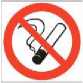 Эксперты, допустившие невыполнение или нарушение инструкции по охране труда, при необходимости согласно действующему законодательству.Требования охраны труда перед началом работыВ подготовительный день Эксперт с особыми полномочиями, ответственный за охрану труда, обязан провести подробный инструктаж по «Программе инструктажа по охране труда и технике безопасности», ознакомить экспертов и участников с инструкцией по технике безопасности, с планами эвакуации при возникновении пожара , с местами расположения санитарно-бытовых помещений, медицинскими кабинетами, питьевой воды, проконтролировать подготовку рабочих мест участников в соответствии с Техническим описанием компетенции.Проверить одежду, обувь и др. средства индивидуальной защиты. Одеть необходимые средства защиты для выполнения подготовки и контроля подготовки участниками рабочих мест, инструмента и оборудования.Ежедневно, перед началом выполнения задания участниками экзамена, Эксперт с особыми полномочиями проводит инструктаж по охране труда, Эксперты контролируют процесс подготовки рабочего места участниками, проверяют наличие травм и порезов на коже участника, принимают участие в подготовке рабочих мест участников в возрасте моложе 16 лет.Ежедневно, перед началом работ на площадке и в помещении экспертов необходимо:осмотреть рабочие места экспертов и участников;привести в порядок рабочее место эксперта;проверить правильность подключения оборудования в электросеть;одеть необходимые средства индивидуальной защиты;осмотреть инструмент и оборудование участников в возрасте до 16 лет, участники старше 16 лет осматривают самостоятельно инструмент и оборудование.Подготовить необходимые для работы материалы, приспособления, и разложить их на свои места, убрать с рабочего стола все лишнее.Эксперту запрещается приступать к работе при обнаружении неисправности оборудования. О замеченных недостатках и неисправностях немедленно сообщить Техническому Эксперту и до устранения неполадок к работе не приступать.Требования охраны труда во время работыИзображение на экранах видеомониторов должно быть стабильным, ясным и предельно четким, не иметь мерцаний символов и фона, на экранах не должно быть бликов и отражений светильников, окон и окружающих предметов.Суммарное время непосредственной работы с персональным компьютером и другой оргтехникой в течение экзаменационного дня должно быть не более 6 часов.Продолжительность непрерывной работы с персональным компьютером и другой оргтехникой без регламентированного перерыва не должна превышать 2-х часов. Через каждый час работы следует делать регламентированный перерыв продолжительностью 15 мин.Во избежание поражения током запрещается:допускать попадания влаги на поверхность монитора, рабочую поверхность клавиатуры, дисководов, принтеров и других устройств;производить самостоятельно вскрытие и ремонт оборудования;переключать разъемы интерфейсных кабелей периферийных устройств при включенном питании;загромождать верхние панели устройств бумагами и посторонними предметами;допускать попадание влаги на поверхность системного блока (процессора), монитора, рабочую поверхность клавиатуры, дисководов, принтеров и др. устройств;При выполнении модулей задания участниками, Эксперту необходимо быть внимательным, не отвлекаться посторонними разговорами и делами без необходимости, не отвлекать других Экспертов и участников.Эксперту во время работы с оргтехникой:обращать внимание на символы, высвечивающиеся на панели оборудования, не игнорировать их;не снимать крышки и панели, жестко закрепленные на устройстве. В некоторых компонентах устройств используется высокое напряжение или лазерное излучение, что может привести к поражению электрическим током или вызвать слепоту;не производить включение/выключение аппаратов мокрыми руками;не ставить на устройство емкости с водой, не класть металлические предметы;не эксплуатировать аппарат, если он перегрелся, стал дымиться, появился посторонний запах или звук;не эксплуатировать аппарат, если его уронили или корпус был поврежден;вынимать застрявшие листы можно только после отключения устройства из сети;запрещается перемещать аппараты включенными в сеть;все работы по замене картриджей, бумаги можно производить только после отключения аппарата от сети;запрещается опираться на стекло оригиналодержателя, класть на него какие-либо вещи помимо оригинала;запрещается работать на аппарате с треснувшим стеклом;обязательно мыть руки теплой водой с мылом после каждой чистки картриджей, узлов и т.д.;просыпанный тонер, носитель немедленно собрать пылесосом или влажной ветошью.Включение и выключение персонального компьютера и оргтехники должно проводиться в соответствии с требованиями инструкции по эксплуатации.Запрещается:устанавливать неизвестные системы паролирования и самостоятельно проводить переформатирование диска;иметь при себе любые средства связи;пользоваться любой документацией кроме предусмотренной заданием.При неисправности оборудования - прекратить работу и сообщить об этом Техническому эксперту, а в его отсутствие заместителю главного Эксперта.При нахождении на площадке Эксперту:одеть необходимые средства индивидуальной защиты;передвигаться по площадке не спеша, не делая резких движений, смотря под ноги.Требование охраны труда в аварийных ситуациях4.1 При обнаружении неисправности в работе электрических устройств, находящихся под напряжением (повышенном их нагреве, появления искрения, запаха гари, задымления и т.д.), Эксперту следует немедленно отключить источник электропитания и принять меры к устранению неисправностей, а также сообщить о случившемся Техническому Эксперту. Выполнение задания продолжать только после устранения возникшей неисправности.В случае возникновения зрительного дискомфорта и других неблагоприятных субъективных ощущений, следует ограничить время работы с персональным компьютером и другой оргтехникой, провести коррекцию длительности перерывов для отдыха или провести смену деятельности на другую, не связанную с использованием персонального компьютера и другой оргтехники.При поражении электрическим током немедленно отключить электросеть, оказать первую помощь (самопомощь) пострадавшему, сообщить Главному Эксперту, при необходимости обратиться к врачу.При возникновении пожара необходимо немедленно оповестить Главного эксперта. При последующем развитии событий следует руководствоваться указаниями Главного эксперта или должностного лица, заменяющего его. Приложить усилия для исключения состояния страха и паники.При обнаружении очага возгорания на экзаменационной площадке необходимо любым возможным способом постараться загасить пламя в "зародыше" с обязательным соблюдением мер личной безопасности.При возгорании одежды попытаться сбросить ее. Если это сделать не удается, упасть на пол и, перекатываясь, сбить пламя; необходимо накрыть горящую одежду куском плотной ткани, облиться водой, запрещается бежать - бег только усилит интенсивность горения.В загоревшемся помещении не следует дожидаться , пока приблизится пламя. Основная опасность пожара для человека - дым. При наступлении признаков удушья лечь на пол и как можно быстрее ползти в сторону эвакуационного выхода.При обнаружении взрывоопасного или подозрительного предмета не подходить близко к нему, предупредить о возможной опасности находящихся поблизости ответственных лиц.При происшествии взрыва необходимо спокойно уточнить обстановку и действовать по указанию должностных лиц, при необходимости эвакуации, эвакуировать участников и других экспертов, и экзаменационной площадки, взять те с собой документы и предметы первой необходимости, при передвижении соблюдать осторожность, не трогать поврежденные конструкции, оголившиеся электрические провода. В разрушенном или поврежденном помещении не следует пользоваться открытым огнем (спичками, зажигалками и т. п.).Требование охраны труда по окончании работПосле окончания экзаменационного дня Эксперт обязан:Отключить электрические приборы, оборудование, инструмент и устройства от источника питания.Привести в порядок рабочее место Эксперта и проверить рабочие места участников.Сообщить Техническому эксперту о выявленных во время выполнения экзаменационных заданий неполадках и неисправностях оборудования, и других факторах, влияющих на безопасность труда.